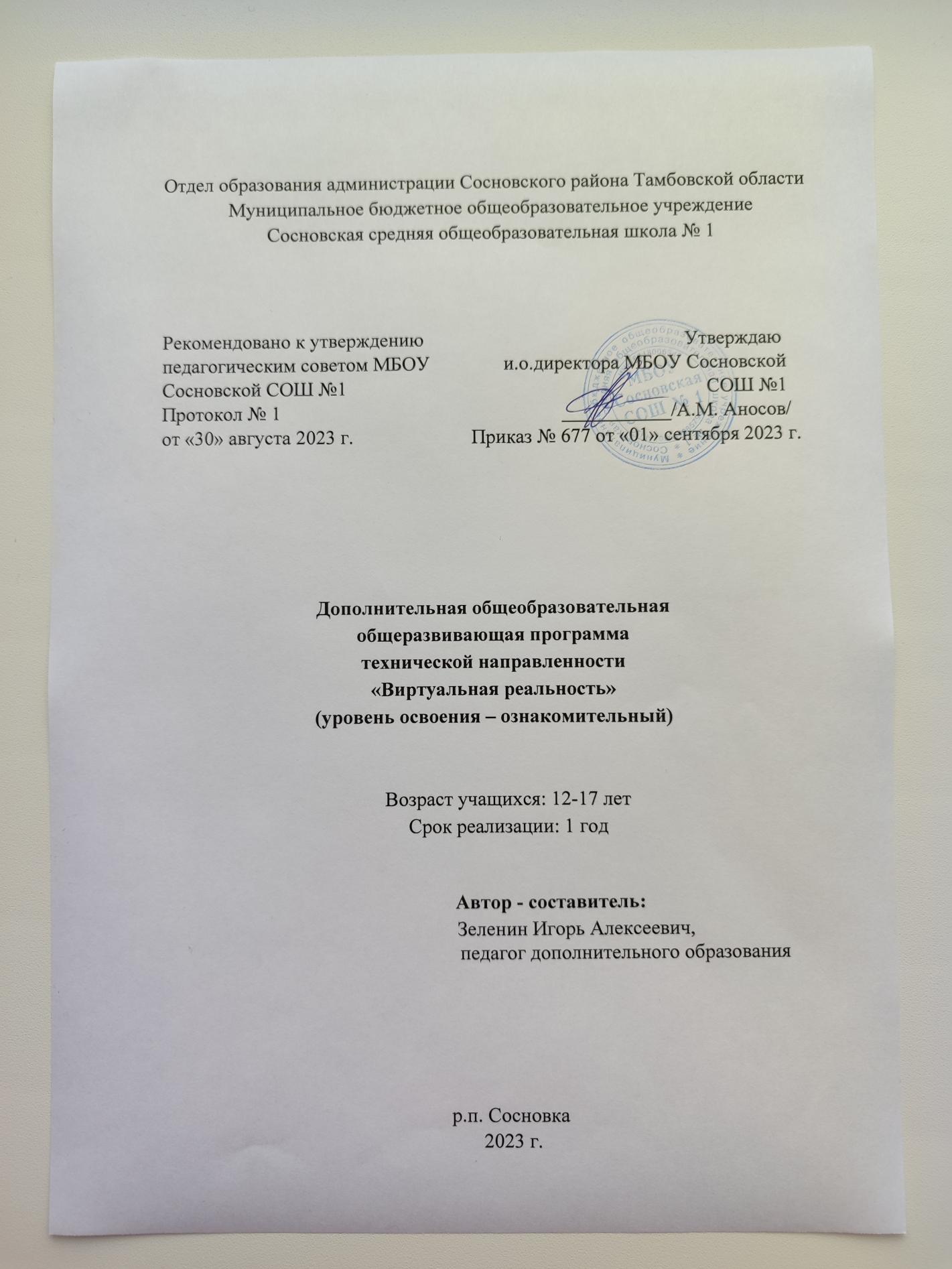 Отдел образования администрации Сосновского района Тамбовской области Муниципальное бюджетное общеобразовательное учреждение Сосновская средняя общеобразовательная школа № 1Рекомендовано к утверждению                                                     Утверждаюпедагогическим советом МБОУ               и.о.директора МБОУ Сосновской Сосновской СОШ №1                                                                         СОШ №1 Протокол № 1                                                         ___________/А.М. Аносов/от «30» августа 2023 г.                        Приказ № 677 от «01» сентября 2023 г.                                                    Дополнительная общеобразовательнаяобщеразвивающая программатехнической направленности«Виртуальная реальность»(уровень освоения – ознакомительный)Возраст учащихся: 12-17 летСрок реализации: 1 год                                   Автор - составитель:                                                Зеленин Игорь Алексеевич,                                             педагог дополнительного образованияр.п. Сосновка 2023 г.ИНФОРМАЦИОННАЯ КАРТА ПРОГРАММЫБлок № 1. «Комплекс основных характеристик дополнительной общеобразовательной общеразвивающей программы»Пояснительная записка      Дополнительная общеобразовательная общеразвивающая программа «Виртуальная реальность» имеет техническую направленность, формирует представление о виртуальной, дополненной и смешанной реальности, развивает умение генерировать идеи применения этих технологий в решении конкретных задач.Актуальность программы Данная дополнительная общеобразовательная программа соотносится с тенденциями развития дополнительного образования и согласно Концепцииразвития дополнительного образования способствует созданию необходимых условий для личностного развития учащихся, позитивной социализации и профессионального самоопределения.На современном этапе развития общества программа отвечает запросам детей и родителей: для подготовки учащихся к жизни в современном информационном обществе в первую очередь развивает пространственное мышление, способность к анализу (вычленению структуры объекта, выявлению взаимосвязей, осознанию принципов организации) и синтезу (созданию новых схем, структур и моделей). Стремительное развитие интерактивных мультимедийных технологий требует появления новых интерфейсов взаимодействия. Данные интерфейсы не используют привычные графические меню, формы или панели инструментов, они опираются на методы взаимодействия, присущие сугубо человеку, т.е. вместо традиционных средств управления используются обучающие примеры, жесты, человеческая речь.Сегодня одним из самых перспективных направлений в сфере IT-разработок является виртуальная и дополненная реальность. Данные технологии представляют собой новый способ получения информации: дополненная реальность способна сделать восприятие информации человеком гораздо проще и нагляднее. Требуемые запросы будут автоматически доставляться пользователю. Дополненная реальность - это, прежде всего, технология, с помощью которой реальные объекты приобретают новые качества и раскрываются пользователю, с другой стороны.Дополненная реальность - это новый метод получения информации и к другим различным данным, но влияние этой технологии, возможно, окажет неизгладимое впечатление на человека, сравнимое с возникновением интернета.Виртуальная реальность – это технология, позволяющая в реальном времени переместиться в виртуальное пространство, создать свой мир, или же приложение, позволяющее оптимизировать затраты ресурсов при обучении на производстве. Виртуальная реальность сегодня становится неотъемлемой частью общества, культуры и образования. Ее используют в целях наиболее полного достижения интерактивности, наглядности и доступности информационного потока. В современном обществе, где ежедневно человек сталкивается с Bigdata, виртуальная реальность поможет систематизировать и значительно упростить образовательный процесс, производство и т.д.Исходя из всего вышеизложенного, можем сказать, что актуальность изучения дополненной и виртуальной реальности в следующем:1.	Доступность информации.2.	Интерактивность. Благодаря этому свойству, взаимодействие пользователя с объектом позволяет создавать большое количество различных способов обучения, так как объекты представляются очень реалистично. Например, человек может ремонтировать двигатель, и в настоящий момент получать инструкцию по выполнению работы.3. «Вау-эффект». Необычный способ представления информации, который позволяет привлекать внимание, а также усиливать запоминание. На сегодняшний день это особенно актуально в образовании, так как дети могут воспринимать процесс обучения более увлекательным и наглядным.4.	Реалистичность. Дополненная реальность намного увеличивает эффект воздействия на зрителя по сравнению с виртуальным восприятием.5.Инновационность. Дополненная реальность воспринимается как нечто новое, выдающееся и современное, что переносит пользователя в мир будущего и учит его в нем.6.	Новые способы применения. Применение дополненной реальности практически безгранично. Ниже приведены несколько примеров.Сегодня существует достаточно большой спектр областей, где применяется дополненная и виртуальная реальность, но в первую очередь можно выделить следующие: медицина, образование, картография и ГИС, проектирование и дизайн.Очень важную роль дополненная и виртуальная реальность играет в области образования. При помощи этих технологий возможна визуализация любых понятий, а также просмотр и его исследование. Данные технологии поднимают образование на совершенно новый качественный уровень. В проектировании дополненная реальность позволяет увидеть дом на пустыре, а также обустроить его.Дополненная и виртуальная реальность перевернет восприятие окружающего мира, сделает его наиболее интерактивным, придаст некоторое ощущение игры. Если на данный момент для придания ощущения виртуальности окружающему миру нам необходимо надевать очки или шлем, то возможно в будущем микросхемы будут так малы, что они будут встраиваться прямо в сетчатку человеческого глаза.Отличительные особенности данной программы Особенностью данной программы от подобных программ является реализация практических занятий на базе Центра образования (ЦО) цифрового и гуманитарного профилей «Точка роста» с использованием всех функциональных зон ЦО. В рамках данной программы реализуются межпредметные связи с литературой, историей, информатикой, изобразительным искусством.Программа составлена в соответствии с современными нормативными правовыми актами и государственными программными документами по дополнительному образованию, требованиями новых методических рекомендаций по проектированию дополнительных общеобразовательных программ и с учетом задач, сформулированных Федеральными государственными образовательными стандартами нового поколения. При необходимости применяются дистанционные технологии.Педагогическая целесообразность  этой программы заключается в том, что она является целостной и непрерывной в течение всего процесса обучения, и позволяет учащемуся шаг за шагом раскрывать в себе творческие возможности и само реализоваться в современном мире.Использование дополненной и виртуальной реальности повышает мотивацию учащихся к обучению, при этом требуются знания практически из всех учебных дисциплин от искусств и истории до математики и естественных наук.Осваивая данную Программу, учащиеся будут обучаться навыкам востребованных уже в ближайшие десятилетия специальностей. Практически для каждой перспективной профессии будут полезны знания и навыки, рассматриваемые в данной Программе (системы трекинга, программирования, работы с панорамными камерами, системами и устройствами виртуальной и дополненной реальности и т.д     Педагогическая целесообразность программы обусловлена возможностью привлечения учащихся к углубленному изучению математических основ через увлекательные и познавательные интерактивные формы учебной и технической деятельности. Не менее важным фактором реализации данной программы является и стремление развить у учащихся умений самостоятельно работать, думать, решать логические задачи, а также совершенствовать навыки, аргументации собственной позиции по определенному вопросу. Адресат программыПрограмма предназначена для обучающихся 12 - 17 лет, проявляющих интерес к техническому творчеству.  Условия набора учащихся           Для обучения принимаются все желающие учащиеся независимо от уровня подготовки и пола. В группу могут быть зачислены дети-инвалиды и дети с ОВЗ, не имеющие интеллектуальных нарушений.Количество учащихся          Численный состав учащихся в объединении составляет 8-10 человек. Объем и срок освоения программы.Программа рассчитана на 1 год обучения. Общее количество учебных часов, запланированных на весь период обучения и необходимых для освоения программы – 144 часов.  Формы и режим занятий Основной формой учебной работы является групповое занятие. Занятия проводятся 2 раза в неделю по 2 часа. Продолжительность одного учебного часа 45 минут. Наполняемость группы: 8-10 человек. Состав группы постоянный.1.2 Цель и задачи программыЦель программы: формирование уникальных компетенций по работе с VR/AR технологиями и их применение в работе над проектами.Задачи:  обучающие: сформировать представление о виртуальной, дополненной и смешанной реальности, базовых   понятиях, актуальности и перспективах данных технологий;сформировать представления о разнообразии, конструктивных особенностях и принципах работы VR/AR-устройств;сформировать умение работать с профильным программным обеспечением (инструментарием дополненной реальности, графическими3D-редакторами, визуальными студиями и компиляторами);обучить основам съемки и монтажа видео 360;сформировать навыки практического использования VR/AR-устройств развивающие:  развивать интерес к предмету; развивать умение анализировать, синтезировать, обобщать и делать выводы;развивать способность применять полученные знания и умения при самостоятельной работе;развивающие:развивать логическое мышление и пространственное воображение; развивать	умения генерировать	идеи	по применению технологий виртуальной/дополненной реальности в решении конкретных задач;развивать коммуникативные компетенции: навыков сотрудничества в коллективе, малой группе (в паре), участия в беседе, обсуждении;формировать и развивать информационные компетенции: навыков работы с различными источниками информации, умения самостоятельно искать, извлекать и отбирать необходимую для решения учебных задач информацию. воспитательные: воспитывать у детей интерес к техническим видам творчества; осознания социальной значимости применения   и перспектив развития VR/AR-технологий;воспитывать трудолюбие, самостоятельность, умения доводить начатое дело до конца;развивать чувство ответственности за выполнение задания. 1.3. Содержание программыУчебный планСодержание учебного плана 1 год обученияВводное занятие. Техника безопасности при работе в ЦО «Точка роста».Теория: Занятие-знакомство. Инструктаж по технике безопасности при работе в ЦО «Точка роста», знакомство с режимом работы объединения.Практика: тестирование.Раздел 1. «Витруальная реальность».1.1 Знакомство с основными понятиями и устройствами виртуальной реальности.Теория: в данном разделе произойдет знакомство учащихся с основными устройствами виртуальной реальности, инструментарием для создания приложений и самим понятием «виртуальная реальность». Практика: знакомство с приложениями виртуальной реальности для образования.1.2 Виртуализация современного мираТеория: знакомство учащихся с проблемами виртуализации современного мира.Практика: изучение особенности виртуализации современного мира и общества.1.3 Анализ современных AR -приложенийТеория: ознакомление с анализом современных AR –приложений.Практика: проведение анализа современных AR –приложений.1.4 Разбор примеров, тестирование приложений.Раздел 2. «Шлем виртуальной реальности».2.1 Обзор устройств для создания виртуальной реальности.Теория: ознакомление с различными устройствами, которые используются для создания виртуальной реальности. Практика: проведение опроса по окончании ознакомления с устройствами для создания виртуальной реальности.2.2 Шлем виртуальной реальности: конструкция и технология использования.Теория: знакомство учащихся с конструкцией и техническими параметрами шлема виртуальной реальности.Практика: изучение внешних особенностей, контроллеров и кнопок шлемов виртуальной реальности, работа с приложениями виртуальной реальности.2.3 Изучение технологии использования устройства  в образовательных целях2.4 Практическое освоение образовательных приложений с использованием шлема виртуальной реальности.Раздел 3. «Создание AR (Augmented Reality)».3.1 Изучение технологии создания AR (Augmented Reality - дополненная реальность) приложения.Теория: теоретические аспекты создания АR – приложений.Практика: коллективная работа над проектом создания AR- приложения.3.2 Формирование информационного кейса для проекта3.3 Работа над проектом. Создание AR (Augmented Reality - дополненная реальность) приложения. 3.4 Защита проекта.Итоговое занятие.Аттестация в форме теста.1.4 Планируемые результаты В результате освоения дополнительной общеобразовательной общеразвивающей программы «Виртуальная реальность» у учащихся формируютсяЛичностные компетенции:информационное мировоззрение, обеспечивающее целенаправленную и самостоятельную деятельность по оптимальному удовлетворению индивидуальных информационных потребностей, способностей создавать новые информационные продукты и творчески их использовать в различных целях; доброжелательность, позитивные взаимоотношения с окружающими;появление эмоциональной устойчивости и расположенности к коллективному сотрудничеству;Метапредметные компетенции:умения формулировать цели, задачи, выдвигать гипотезы, анализировать, делать выводы;использовать средства информационных технологий; действовать по плану и вносить необходимые коррективы в план действий; контролировать процесс и результаты деятельности; развивать коммуникативные и исследовательские умения.      Предметные компетенции:Владение технологией виртуальной и дополненной реальности на уровне пользователя. Формирование компетенций в области проектирования приложений виртуальной реальности.Блок № 2. «Комплекс организационно-педагогических условий»2.1. Календарный учебный график        Количество учебных недель – 36.        Дата начала и окончания учебных периодов        Начало занятий обучения с 10 сентября, окончание занятий 31 мая.        Продолжительность каникул с 1 июня по 31 августа.2.2. Условия реализации программыСанитарно-гигиенические требования         Занятия должны проводиться в кабинете, соответствующем требованиям техники безопасности, противопожарной безопасности, санитарным нормам. Кабинет должен хорошо освещаться и периодически проветриваться. Необходимо наличие аптечки с медикаментами для оказания первой медицинской помощи.          Педагог, работающий по данной программе, должен иметь высшее или среднее профессиональное образование в области, соответствующей профилю детского объединения без предъявления требований к стажу работы, либо высшее профессиональное образование и дополнительную профессиональную подготовку по направлению «Образование и педагогика» без предъявления требований к стажу работы, педагоги дополнительного образования с классическим образованием.2.3. Формы контроля и подведения итогов реализации программы         Оценка качества реализации программы включает в себя вводный, текущий и итоговый контроль учащихся.        Вводный контроль (начальная диагностика) осуществляется в начале обучения в виде собеседования.       Текущий контроль осуществляется в течении всего обучения по программе в ходе беседы и практических работ на занятиях.      Итоговый контроль (итоговая диагностика): определение результатов работы и степени усвоения знаний, умений и навыков, сформированности личностных качеств.Итоговый контроль проводится по результатам всего обучения в виде собеседований, практических работ, тестов, анкетирования, зачетных занятий.2.4. Оценочные материалыВиды контроля:      Начальный – проводится в начале учебного года. Его цель – первоначальная оценка знаний и умений обучающихся.     Текущий – в течение учебного года. Его цель – определить степень усвоения обучающимися учебного материала, подбор наиболее эффективных методов обучения.     Итоговый – в конце учебного года. Его цель – определить изменение уровня развития творческих способностей обучающихся, получение сведений для совершенствования программы и методов обучения.     Итогом реализации дополнительной общеобразовательной (общеразвивающей) программы является контрольное (итоговое, отчетное) занятие, на котором проверяется теоретическая и практическая подготовка учащихся. Уровни освоения программы – высокий, средний, низкий. Методом проверки теоретических знаний является устный опрос.2.5. Методические материалыМетодическое обеспечение программы:Алгоритм учебного занятия1.Постановка цели для каждого занятия в соответствии с программой.2.Постановка задач, подбор необходимой литературы и материалов, в зависимости от темы занятия.3.Выбор оптимальной формы работы с детьми в зависимости от темы занятия.4.Использование различных методов и приемов работы с детьми.5.Осуществление контроля на занятии и соблюдение правил техники безопасности.2.6. Список литературыЛитература для педагога1. Autodesk 3ds Max 2018 Bible. — М.: «Диалектика», 2018. — 816 с.2.Миловская О.С. 3DS Max 2017. Дизайн интерьеров и архитектуры. –   Питер, 2017. – 368 с.3. Мэрдок К. Autodesk 3DS Max 2018. Библия пользователя.4. Прахов А.А. Самоучитель Blender 2. 7. - СПб.: БХВ-Петербург,2017.- 400 с.5. Renderer. - М.: ДМК Пресс, 2017. - 696 c.6.Петелин, А. Ю. 3D-моделирование в SketchUp 2017 - от простого к сложному.     Самоучитель / А.Ю. Петелин. - М.: ДМК.7.Тимофеев С.М. 3DS Max 2017. БХВ - Петербург, 2017. — 512 с8.Чехлов Д. А.Визуализация в Autodesk Maya: Mental Ray.Литература для обучающихся1.Вернон В. Предметно-ориентированное проектирование.2.Джонатан Линовес Виртуальная реальность в Unity. / Пер. с англ. Рагимов Р. Н. – М.: ДМК Пресс, 2017. – 316 с.: ил.3.Краткий курс. - Бином. Лаборатория знаний, 2017 - 176 c.4.Паттон Д. Пользовательские истории. Искусство гибкой разработки ПО. – Питер, 2017. – 288 с.5.Самое основное. - Вильямс, 2017. - 160 c.6.Страуструп Б. Язык программирования С++. Cтандарт C++11.Интернет ресурсы:max  http://3domen.com - Сайт по 3D-графике Сергея и Марины Бондаренко/виртуальная школа по 3ds max/бесплатные видеоуроки  Max  http://3dmir.ru - Вся компьютерная графика  - 3dsmax, photoshop, CorelDraw  http://3dcenter.ru -  Галереи/Урокиhttp://online-torrent.ru/Table/3D-modelirovanie  http://vr.navigatum.ruhttps://avradays.com/vr-in-schoolПриложение 12.1. Календарный учебный график Дополнительная общеобразовательная общеразвивающая программа«Виртуальная реальность» 2019-2020 учебный год1. УчреждениеМуниципальное бюджетное общеобразовательное учреждение Сосновская средняя общеобразовательная школа № 12. Полное название программыДополнительная общеобразовательная, общеразвивающая программа технической направленности «Виртуальная реальность»3. Сведения об авторе:3.1. Ф.И.О., должностьЗеленин Игорь Алексеевич, педагог дополнительного образования4. Сведения о программе:4.1. Нормативная база:Федеральный закон от 29.12.2012 г.  №273-ФЗ «Об образовании в Российской Федерации»; Концепция развития дополнительного образования детей до 2030 года (распоряжение Правительства от 31.03.2022 г. № 678-р);Порядок организации и осуществления образовательной деятельности по дополнительным общеобразовательным программам (утвержден Приказом Министерства просвещения Российской Федерации от 27 июля 2022 г. 
№ 629);  Методические рекомендации по проектированию дополнительных общеразвивающих программ (включая разноуровневые программы) (разработанные Минобрнауки России совместно с ГАОУ ВО «Московский государственный педагогический университет», ФГАУ «Федеральный институт развития образования», АНО ДПО «Открытое образование», 2015г.);Постановление Главного государственного санитарного врача Российской Федерации от 28.09.2020 г. № 28 "Об утверждении санитарных правил СП 2.4. 3648-20 "Санитарно-эпидемиологические требования к организациям воспитания и обучения, отдыха и оздоровления детей и молодежи";Устав МБОУ Сосновской СОШ №1.4.2. Область примененияДополнительное образование4.3. НаправленностьТехническая4.4. Вид программы Общеразвивающая4.5. Возраст обучающихся по программе12-17 лет4.6. Продолжительность обучения1 год№ п/п№ п/пНазвание раздела, темы Название раздела, темы Всего часовВсего часовВ том числеВ том числеВ том числеВ том числеФормы аттестации\контроля№ п/п№ п/пНазвание раздела, темы Название раздела, темы Всего часовВсего часовТеорияТеорияПрактикаПрактикаФормы аттестации\контроля«Вводное занятие. Техника безопасности при работе в ЦО «Точка роста».«Вводное занятие. Техника безопасности при работе в ЦО «Точка роста».«Вводное занятие. Техника безопасности при работе в ЦО «Точка роста».«Вводное занятие. Техника безопасности при работе в ЦО «Точка роста».221111Опрос, тестирование.Начальная диагностика.Раздел 1.«Витруальная реальность».Раздел 1.«Витруальная реальность».Раздел 1.«Витруальная реальность».Раздел 1.«Витруальная реальность».4040202020201.1Виртуальная реальность: История понятия.Виртуальная реальность: История понятия.10106644Лекция, практикаЛекция, практика1.2Виртуализация современного мира.Виртуализация современного мира.10106644Лекция, практикаЛекция, практика1.3Анализ современных AR –приложений.Анализ современных AR –приложений.10104466Лекция, практикаЛекция, практика1.4Разбор примеров, тестирование приложений.Разбор примеров, тестирование приложений.10104466Лекция, практикаЛекция, практикаРаздел 2.«Шлем виртуальной реальности».Раздел 2.«Шлем виртуальной реальности».Раздел 2.«Шлем виртуальной реальности».Раздел 2.«Шлем виртуальной реальности».4040202020202.1Обзор устройств для создания виртуальной реальности.Обзор устройств для создания виртуальной реальности.Обзор устройств для создания виртуальной реальности.554411Опрос2.2Изучение конструкции шлема виртуальной реальности.Изучение конструкции шлема виртуальной реальности.Изучение конструкции шлема виртуальной реальности.10104466тест2.3Изучение технологии использования устройства в образовательных целях.Изучение технологии использования устройства в образовательных целях.Изучение технологии использования устройства в образовательных целях.10106644тест2.4Практическое освоение образовательных приложений с использованием шлема виртуальной реальности.Практическое освоение образовательных приложений с использованием шлема виртуальной реальности.Практическое освоение образовательных приложений с использованием шлема виртуальной реальности.15156699ЗачетРаздел 3.«Создание AR (Augmented Reality».Раздел 3.«Создание AR (Augmented Reality».Раздел 3.«Создание AR (Augmented Reality».Раздел 3.«Создание AR (Augmented Reality».6060101050503.1Изучение технологии создания AR (Augmented Reality - дополненная реальность) приложения.Изучение технологии создания AR (Augmented Reality - дополненная реальность) приложения.Изучение технологии создания AR (Augmented Reality - дополненная реальность) приложения.1818661212Зачет3.2Формирование информационного кейса для проекта.Формирование информационного кейса для проекта.Формирование информационного кейса для проекта.2020221818презентация3.3Работа над проектом. Создание AR (Augmented Reality - дополненная реальность) приложения.Работа над проектом. Создание AR (Augmented Reality - дополненная реальность) приложения.Работа над проектом. Создание AR (Augmented Reality - дополненная реальность) приложения.2020111919приложение3.4Защита проекта.Защита проекта.Защита проекта.221111проектИтоговое занятие.Итоговое занятие.Итоговое занятие.Итоговое занятие.221111Тест. Итоговая диагностика.Итого:Итого:Итого:Итого:14414452529292№ п/пНазвание раздела, темы.Материально-техническое оснащение, дидактико-методический материал.Формы, методы, приемы обучения.Формы подведения итогов.«Вводное занятие. Техника безопасности при работе в ЦО «Точка роста».«Вводное занятие. Техника безопасности при работе в ЦО «Точка роста».Раздел 1. «Виртуальная реальность».Знакомство с основными понятиямии устройствами виртуальной реальности.Раздел 1. «Виртуальная реальность».Знакомство с основными понятиямии устройствами виртуальной реальности.компьютерное оборудование для учащихся и педогога, оснащенное USB камерами,-шлем виртуальной реальности-предустановленное ПО для 3D моделирования для создания AR проектов (EV Toolbox, Unity),-экран для демонстрации, проекторИндивидуализация обучения, групповое обучение, коллективное взаимообучение, проектная деятельность, игровая деятельность, коммуникативная технология обучения, коллективная творческая деятельность, здоровьесберегающая технология. Отчёты о результатах  практических работ1.1Виртуальная реальность: История понятиякомпьютерное оборудование для учащихся и педогога, оснащенное USB камерами,-шлем виртуальной реальности-предустановленное ПО для 3D моделирования для создания AR проектов (EV Toolbox, Unity),-экран для демонстрации, проекторИндивидуализация обучения, групповое обучение, коллективное взаимообучение, проектная деятельность, игровая деятельность, коммуникативная технология обучения, коллективная творческая деятельность, здоровьесберегающая технология. Отчёты о результатах  практических работ1.2Виртуализация современного миракомпьютерное оборудование для учащихся и педогога, оснащенное USB камерами,-шлем виртуальной реальности-предустановленное ПО для 3D моделирования для создания AR проектов (EV Toolbox, Unity),-экран для демонстрации, проекторИндивидуализация обучения, групповое обучение, коллективное взаимообучение, проектная деятельность, игровая деятельность, коммуникативная технология обучения, коллективная творческая деятельность, здоровьесберегающая технология. Отчёты о результатах  практических работ1.3Анализ современных AR -приложенийкомпьютерное оборудование для учащихся и педогога, оснащенное USB камерами,-шлем виртуальной реальности-предустановленное ПО для 3D моделирования для создания AR проектов (EV Toolbox, Unity),-экран для демонстрации, проекторИндивидуализация обучения, групповое обучение, коллективное взаимообучение, проектная деятельность, игровая деятельность, коммуникативная технология обучения, коллективная творческая деятельность, здоровьесберегающая технология. Отчёты о результатах  практических работРаздел 2. «Шлем виртуальной реальности».Раздел 2. «Шлем виртуальной реальности».компьютерное оборудование для учащихся и педагога, оснащенное USB камерами,                       - шлем виртуальной реальности                -предустановленное ПО для 3D моделирования для создания AR проектов (EV Toolbox, Unity),        - экран для демонстрации, проектор.Индивидуализация обучения, групповое обучение, коллективное взаимообучение, проектная деятельность, игровая деятельность, коммуникативная технология обучения, коллективная творческая деятельность,  здоровьесберегающая технология. Отчёты о результатах  практических работ2.1Обзор устройств для создания виртуальной реальностикомпьютерное оборудование для учащихся и педагога, оснащенное USB камерами,                       - шлем виртуальной реальности                -предустановленное ПО для 3D моделирования для создания AR проектов (EV Toolbox, Unity),        - экран для демонстрации, проектор.Индивидуализация обучения, групповое обучение, коллективное взаимообучение, проектная деятельность, игровая деятельность, коммуникативная технология обучения, коллективная творческая деятельность,  здоровьесберегающая технология. Отчёты о результатах  практических работ.2.2Изучение конструкции шлема виртуальной реальностикомпьютерное оборудование для учащихся и педагога, оснащенное USB камерами,                       - шлем виртуальной реальности                -предустановленное ПО для 3D моделирования для создания AR проектов (EV Toolbox, Unity),        - экран для демонстрации, проектор.Индивидуализация обучения, групповое обучение, коллективное взаимообучение, проектная деятельность, игровая деятельность, коммуникативная технология обучения, коллективная творческая деятельность,  здоровьесберегающая технология. Отчёты о результатах  практических работ.2.3Изучение технологии использования устройства  в образовательных целяхкомпьютерное оборудование для учащихся и педагога, оснащенное USB камерами,                       - шлем виртуальной реальности                -предустановленное ПО для 3D моделирования для создания AR проектов (EV Toolbox, Unity),        - экран для демонстрации, проектор.Индивидуализация обучения, групповое обучение, коллективное взаимообучение, проектная деятельность, игровая деятельность, коммуникативная технология обучения, коллективная творческая деятельность,  здоровьесберегающая технология. Отчёты о результатах  практических работ.2.4Практическое освоение образовательных приложений с использованием шлема виртуальной реальностикомпьютерное оборудование для учащихся и педагога, оснащенное USB камерами,                       - шлем виртуальной реальности                -предустановленное ПО для 3D моделирования для создания AR проектов (EV Toolbox, Unity),        - экран для демонстрации, проектор.Индивидуализация обучения, групповое обучение, коллективное взаимообучение, проектная деятельность, игровая деятельность, коммуникативная технология обучения, коллективная творческая деятельность,  здоровьесберегающая технология. Отчёты о результатах  практических работ.Раздел 3.«Создание AR (Augmented Reality)».Раздел 3.«Создание AR (Augmented Reality)».компьютерное оборудование для учащихся и педагога, оснащенное USB камерами,                    - шлем виртуальной реальности                -предустановленное ПО для 3D моделирования для создания AR проектов (EV Toolbox, Unity),        - экран для демонстрации, проекторИндивидуализация обучения, групповое обучение, коллективное взаимообучение, проектная деятельность, игровая деятельность, коммуникативная технология обучения, коллективная творческая деятельность, , здоровьесберегающая технология. проект3.1Изучение технологии создания AR (Augmented Reality - дополненная реальность) приложениякомпьютерное оборудование для учащихся и педагога, оснащенное USB камерами,                    - шлем виртуальной реальности                -предустановленное ПО для 3D моделирования для создания AR проектов (EV Toolbox, Unity),        - экран для демонстрации, проекторИндивидуализация обучения, групповое обучение, коллективное взаимообучение, проектная деятельность, игровая деятельность, коммуникативная технология обучения, коллективная творческая деятельность, , здоровьесберегающая технология. проект3.2Формирование информационного кейса для проектакомпьютерное оборудование для учащихся и педагога, оснащенное USB камерами,                    - шлем виртуальной реальности                -предустановленное ПО для 3D моделирования для создания AR проектов (EV Toolbox, Unity),        - экран для демонстрации, проекторИндивидуализация обучения, групповое обучение, коллективное взаимообучение, проектная деятельность, игровая деятельность, коммуникативная технология обучения, коллективная творческая деятельность, , здоровьесберегающая технология. проект3.3Работа над проектом. Создание AR (Augmented Reality - дополненная реальность) приложениякомпьютерное оборудование для учащихся и педагога, оснащенное USB камерами,                    - шлем виртуальной реальности                -предустановленное ПО для 3D моделирования для создания AR проектов (EV Toolbox, Unity),        - экран для демонстрации, проекторИндивидуализация обучения, групповое обучение, коллективное взаимообучение, проектная деятельность, игровая деятельность, коммуникативная технология обучения, коллективная творческая деятельность, , здоровьесберегающая технология. проект3.4Защита проектапроектИтоговое занятие.Итоговое занятие.Тест. Итоговая диагностика.№п/пМесяцЧислоВремя проведенияФорма занятияК-вочас.Тема занятияМесто проведенияФорма контроля1сентябрь1015.00-16.30лекция2Вводное занятие: Техника безопасности при работе в ЦО «Точка роста»Кабинет информатики2-6сентябрь12,17,19,24,2615.00-16.30Лекция, практика10Виртуальная реальность: История понятияКабинет информатикитест7-11октябрь1,3,8,10,1515.00-16.30Лекция, практика10Виртуализация современного мираКабинет информатикиопрос12-16октябрь17,22,23,29,3115.00-16.30Лекция, практика10Анализ современных AR -приложенийКабинет информатикитест17-21ноябрь5,7,12,14,1915.00-16.30Лекция, практика10Разбор примеров, тестирование приложенийКабинет информатикиреферат22-24ноябрь21,26,2815.00-16.3015.00-15.45Лекция, практика5Обзор устройств для создания виртуальной реальностиКабинет информатикиопрос25-29декабрь3,5,10,12,1715.00-16.30Лекция, практика10Изучение конструкции шлема виртуальной реальностиКабинет информатикитест30-34Декабрь-январь19,24,26,31,1415.00-16.30Лекция, практика10Изучение технологии использования устройства  в образовательных целяхКабинет информатикитест35-42январь-февраль16,21,23,28,30,4,6,1115.00-16.3015.00-15.45практика15Практическое освоение образовательных приложений с использованием шлема виртуальной реальностиКабинет информатикизачет43-51февраль-март13,18,20,25,27,3,5,10,1215.00-16.30Лекция, практика18Изучение технологии создания AR (Augmented Reality - дополненная реальность) приложенияКабинет информатикизачет52-61Март- апрель17,19,24,26,3,12,7,9,14,1615.00-16.30Лекция, практика20Формирование информационного кейса для проектаКабинет информатикипрезентация62-71апрель-май21,23,28,30,5,7,12,14,19,2015.00-16.30Лекция, практика20Работа над проектом. Создание AR (Augmented Reality - дополненная реальность) приложенияКабинет информатикиприложение72май2115.00-16.302Защита проектаКабинет информатикипроект73май2215.00-16.302Подведение итоговКабинет информатики144 часа